10:31 a.m.	Call to Order (Porter)	Officers present: 9 of 10, Regional Directors present: 5 of 6	Quorum presentApproval of Minutes (Balbas)January 12, 2021 meeting, Motion to approve minutes; Dashiell, 2nd; Machado; Approved, Abstained – DeChellis2.	Correspondence (Porter)a)	Caltrans letter December 14, 2020 - Attachment 2 of agendaThe first meeting with Toks Omishakin, Caltrans Director was characterized as very good, productive and had good cooperation. Based on that meeting, there are signs that the Director has facilitated some responses in Caltrans districts. The initial focus is on the bridge program, clarification of maintenance responsibilities and better future coordination between Caltrans and counties (local agencies). Chris Lee also highlighted the comments related to maintenance responsibilities agreements being rolled up into the CAPTI (Climate Action Plan Transportation Infrastructure).  Tim G. would also like to add the discussion about organic recycled material (i.e. mulch, etc.) into future Caltrans discussions because of SB 1383 changes in locals making these materials. Although some follow-up meetings have been cancelled, we will continue to meet with the Director. Jim Davis, Deputy Director to Director Omishakin, is no longer serving in that capacity. Chris Lee intends to follow-up to get the next meeting scheduled.CLODS Report (Sadjadi)Although the 2021 Policy Conference is scheduled to be virtual, the CLODS plan to meet in person (probably between October/November 2021).If requested by the Board of Directors, the CLODS are prepared to BBQ at the Fall Conference in Monterey (this will be the first in-person CEAC conference since the COVID-19 pandemic started in March 2020).The CLODS look forward to “getting back to normal” and resuming in-person conferences and meetings.4.	NACE Report (Machado)Next NACE Conference is in Buffalo NY, April 25-27, 2022.For local and regional agencies, $912 million in Coronavirus Response and Relief Appropriations coming to California. 60% SHOPP and 40% to Locals. August programing of these funds through CTC. The May Revised Budget includes $500 million for Active Transportation Grants, $367 million to regions via formula from the federal Coronavirus Response and Relief Supplemental Appropriations Act (HR 133), and $23.5 million to the Local Highway Bridge Program from HR 133 Highway Infrastructure Program (HIP) funds.The Western Regional Conference in Laughlin is cancelled this year, it is usually in October.5.	CSAC Report (CSAC Staff – Chris Lee)The Appropriation Committee deadline was May 20, 2021. The Legislative round up will be coming soon. May budget revision discussed, in transportation, the relief money is the biggest funds in play right now.CSAC to follow-up with detailed email summary on May 24, 2021.Catherine Freeman reported there is money for organic waste recycling, not much to locals for implementation. There is little interest in flood legislation at the moment, but water and drought has increased interest, especially given the last two years. 45-day review of regulations underway related to Board of Forestry work continuing on access issues and safety.6.	Regional Directors ReportsNorthern California (Bronkall)-Bob took a moment to honor the passing of Bob Perreault, Plumas County.Next Nor Cal Regional meeting not yet scheduled. There will be no Bedroll Conference this year.Highlighted the impact of the Board of Forestry regulations and the impact on so many counties. There is a template letter circulating to highlight concerns. Thanks for including the new PE registration website in the CEAC Newsletter.Sacramento Mother Lode (Randall)–No report.Bay Area (Hoevertsz)-No report. Although did mention drought concerns in Sonoma County and across the State.San Joaquin (White)- not in attendance, no report.Central Coast (Edler)-Regular meeting took place February 22, 2021, good attendance. Lots of discussion about debris flow and road damage related to fires of last year (SB and SC Counties). Continuing issues with homelessness including RV’s, tents, dumping and pick-up.Next meeting scheduled for June 1, 2021.Southern California (Khan)-Regular meeting was hosted by San Diego in April 2021. Topics included organics diversion- touched on outreach being done by San Diego. Homelessness was also discussed as on-going problem. Remote work and telecommuting is still taking place, but less of it as agencies hopefully move forward from COVID.7.	Treasurer's Report and 2021 Budget (Crump) - Attachment 3 of agendaTwo items for discussion and action – Treasurers Report and 2021 Final Budget.The Treasurer discussed the attached Treasurer’s Report dated April 15, 2021, highlighting various line items under income and expenditures. Virtual conferences brought in revenue. After minimal Q&A about some variations between a normal year and the differences in the 2020 COVID year – Motion to accept the April 15, 2021 Treasurer’s Report: Machado; 2nd; Dashiell; Approved.The Treasurer discussed the proposed CEAC 2021 Final Budget (revised 5/17/21). Highlighted items included:The limited Officers Travel and Expense line item at $1,000. Due to COVID, travel has been limited, but pending legislative activity in the second half of 2021 there may be a need to send a delegation to DC.A structural deficit in annual budget has been identified. President Porter made a proposal on recommended member fee increase as part of item 10.d of this Board of Directors meeting. The checking deficit was highlighted as part of the budget discussion. May want to consider not doing scholarships this year.Positive income and lower expenses was also highlighted from the virtual conferences of 2020 and 2021.Motion to approve the 2021 Final Budget (revised 5/17/21): DeChellis; 2nd; Bronkall; Approved.8.	Committee Reports:a)	Administrative (Balbas)Good meeting – Matt Randall, Placer County did a great presentation on a CMGC project in his agency. There was a good roundtable discussing issues around COVID-19 and remote work, items on concern as we work to emerge after the pandemic. Committee asked members to provide ideas for future agenda items. Fellowship raffle/spin was great.b)	Flood Control and Water Resources (Strudley)Full agenda, discussed funding for water projects. The Dept. of Water Resources provided a great presentation. FEMA gave an update on flood plain mapping, risk and damage curve data. Nicolas Pinter from University of Cal, Davis gave an interesting presentation on data used in flood control and water resources. The budget May revise could be interesting for water related projects.c)	Infrastructure and Development (Tillotson)Discussed the Rule 20A credits stopping in December 2022, there is still time to make comments on this issue. Discussed the State Fire regulations and the need to get comments into CPUC by June 22, 2021. Template letter out there. AB602 – discussed the need to oppose the Development Impact Nexus Study legislation as drafted (opposition).d)	Resource Recovery and Waste Management (Goncharoff)Good presentations from Cal Recycle and Dept. of Toxic Substance Control. Good discussion on resource recovery legislation. SB619 – legislation to delay some aspects for the implementation of SB1383 is getting some traction. Tim Goncharoff also announced he is retiring in June and thanks everyone for all the great work CEAC is doing.e)	Surveyor (Garton, filling in for Jevremovic)Discussed Tentative Map extensions, Administrative extensions and legacy maps. Orange County did a great presentation on electronic submittals highlighting some great software they’ve implemented. Discussed standard of care for surveyors.f)	Transportation (Fleisch)Caltrans did not provide a lot of detail on the update, David Fleisch is going to follow-up with them for the next meeting. Joe Krahn provided an update on infrastructure funding and reauthorization efforts. Chris Lee gave a good overview of budget & surplus, CAPTI NEPA/CEQA - reciprocity was discussed – need to get a focus group. Possibly more of a Southern Cal issue with use of CT standards vs. “Green Book” (not ASHTO) and local standards for NHS projects. The LSR report will be out shortly. Various committees provided reports.g)	Fellowship (McNamee)Good conference. Enjoyed trying the “wheel of fortune” spinning for raffle prizes. Will look for new ideas for Policy Conference.h)	Oversight (Porter)Monthly meetings have been focusing on the budget deficit, Caltrans coordination and reauthorization.      Scholarship (DeLeon)- No report9.	Unfinished Businessa)	Affiliate dues and charging convenience fees for credit card payments(Crump)CEAC is currently paying the approximately $3 fee when credit cards are used. We should consider a different model, but Mike recommends we table this until the fee structure is resolved.b)	Committee Vice Chair Eligibility, Special Districts, By Law Modification(Tippett)Rick sent some information to Mike Penrose (Parliamentarian). He will review it and provide feedback at a future meeting.c)	CEAC online posting forum/website update (Balbas)After discussions with Josh Pack, Butte County and Merrin Gerety, we propose setting up an on-line depository for information sharing using the existing budget under webhosting. The existing budget should be able to cover the costs to set the site up using the existing consultant that Merrin uses for the CEAC website.Motion to move this proposal forward; Tippett; 2nd; Bronkall; Approved.d)	2020 Buffalo Bull Award Presentation (DeChellis)The award will be presented at the next in-person conference, currently anticipated to be the Fall Conference in Monterey.10.	New Businessa)	Update on 2021 CEAC Policy Conference (Porter)The conference will be virtual and take place on September 15-16, 2021.b)	2021 Spring and Policy Conference prizes (Dashiell)There was discussion about the need for additional funding for 2021 Spring and Policy Conference prizes. The amount budgeted for these conferences is typically to be used for gifts for CSAC and guests at the conferences. However, given COVID, we have not had in-person conferences therefore the budgeted items have been used for Fellowship raffle prizes instead.  Therefore, for the 2021 Spring Conference, $1,400 was used for raffle prizes. For 2021 Policy Conference, it will be $1,000. Once in-person conferences begin again in Fall, the budgeted amount will return to its intended use for CSAC staff and guest gifts.c)	Legislative proposals and process (Lee)The annual call for legislative proposals and priorities will be part of the Policy Conference. Chris Lee will send an email out the week of May 24, 2021 outlining the guidelines and pertinent information. Chris encourages everyone to submit ideas. Get them back by mid-August 2021.d)	Process for Anticipated Member Dues Increase (Porter)Jim Porter discussed the structural budget deficit and the need to address it. The proposal is to increase membership dues over the next two years, the membership dues would use the existing allocation formula to increase the revenue to CEAC by $75,000 each year over the next two years (total increase of $150k). The proposed plan is to alert the Board of this need now, provide an update to membership at the Policy Conference in September (providing any updates and details coming out of this meeting and subsequent Budget and Oversight Committee meetings), then the Board of Directors voting on it at the Fall 2021 Conference for the increase to take effect next year.There was concern raised by some at this meeting that an increase this large in two consecutive years is excessive, especially for some smaller counties. Some questions were raised about cutting some expenses in certain areas to balance the budget. The budget oversight committee discussed County night and the CSAC contract to be looked at as possible cuts, but not certain those cuts are desirable.  Some additional detailed discussion took place related to the CSAC contract and what is paid for by CEAC. Jim Porter stated the Oversight and Budget Committee that has been discussing this issue will meet again, then he may possibly call another Board of Directors meeting before the Policy Conference, with the goal to be able to develop a solution to this structural deficit issue by years end. The Directors of each county will be informed prior to any decision.11.	Life Membership (Porter)None – Regional Directors may bring proposals to the Board of Directors.12.	Announcements (Porter)Jim Porter asked for a moment of silence for the sad passing of Bob Perreault and Maurice Shiu this year. They will both be missed. We will adjourn in their memory.Scheduled Conferencesa)	CEAC Policy Conference, September 15-16, 2021 (virtual/tentative)b)	CSAC 127th Annual Meeting, Monterey, California, Nov 30 –Dec 3, 2021c)	CEAC Spring Conference, Monterey, California, March 23-25, 2022CEAC Board of Directors Meeting Schedulea)	CEAC Policy Conference, September 16, 2021 (virtual/tentative)b)	CSAC 127th Annual Meeting, Monterey, California, December 3, 2021c)	CEAC Spring Conference, Monterey, California, March 25, 202212:17 pm      Adjourn- In memory of Bob and Maurice - Motion (DeChellis), 2nd (Sadjadi) Meeting RosterVoting Board Members: Officers & Regional DirectorsOfficer	Office	County/OrganizationJim Porter - P	President	San MateoHoward Dashiell - P	Vice President	MendocinoBrian Balbas - P	Secretary	Contra CostaRick Tippett - P	Immediate Past President	TrinityMike Crump - P	Treasurer	Butte (Retired) Mehdi Madjd-Sadjadi - P	Treasurer-Emeritus	Marin (Retired) Mike Penrose - P	Parliamentarian	Sacramento (Retired) Patrick DeChellis - P	Newsletter Editor	Los Angeles (Retired)Matt Machado - P	NACE Representative	Santa CruzDave Gravenkamp	Historian	Siskiyou (Retired)Regional Directors	Region	CountyJohannes Hoevertsz - P	Bay Area	SonomaKent Edler - P	Central Coast	Santa CruzBob Bronkall - P	Northern California	HumboldtMatt Randall - P	Sacramento Mother Lode	PlacerSteve White	San Joaquin Valley	FresnoNardy Khan - P	Southern California	OrangeNon-Voting Meeting Reporters: Committee Chairs and CSAC StaffCommittee Chairs	Committee	CountyBrian Balbas - P	Administrative	Contra CostaPattie McNamee - P	Fellowship	Contra Costa 			(Retired)Mark Strudley - P	Flood Control/Water Resources	Santa CruzTrisha Tillotson - P	Infrastructure and Development	NevadaJim Porter - P	Oversight	San MateoTim Goncharoff - P	Resource Recovery & Waste Mgmt.	Santa CruzScott DeLeon	Scholarship	LakeAleks Jevremovic	Surveyor	Santa BarbaraDave Fleisch - P	Transportation	VenturaCSAC/CEAC Staff	Title	Agency/CountyChris Lee - P	Legislative Representative	CSACCatherine Freeman - P	Legislative Representative	CSACAda Waelder - P	Legislative Analyst	CSACMarina Espinoza - P	Legislative Analyst	CSACMerrin Gerety - P	CEAC Program Manager	CSAC/CEACP - indicates Present at the meetingCOUNTY ENGINEERS  ASSOCIATION OF CALIFORNIA TREASURER'S REPORT: April 15, 2021ACCOUNT BALANCES AS OF JANUARY 1, 2021 	Balance 	Total BalanceCEAC Checking CEAC Money Mkt LS&R Sub Account PWSS Sub AccountBedroll Conf. Sub Account$ 	24,075.58$   201,630.15$   364,030.65$ 	11,917.06$ 	6,838.10TOTAL Acct. Balance January 1, 2021$   608,491.54$  608,491.54Budget2021 INCOME 	Estimate 	Actual 	BalanceMembership Dues$  160,250.00$  132,250.00    $28,000.00Affiliate Dues$    15,000.00    $11,500.00    $3,500.00Local Streets and Roads Needs Assessment$  280,000.00    $46,726.00$  233,274.00Spring Conference Income Policy Conference Income Annual Fall Conference Income PWSS Conference Income Bedroll Conference Income Scholarship IncomeMoney Mkt  interestMiscellaneous Income (job posting etc)$    20,000.00    $$    15,000.00    $$    18,000.00    $$ 	100.00    $$ 	100.00    $$ 	100.00    $$ 	100.00    $$ 	5,300.00    $6,500.00    $6,000.00    $7,800.00    $- 	$- 	$- 	$- 	$1,654.23    $13,500.009,000.0010,200.00100.00100.00100.00100.003,645.77TOTALS$  513,950.00$  212,430.23$  301,519.77$    212,430.23   	TOTAL INCOME thru April 15, 2021$  212,430.23Amount 	Actual2021 EXPENDITURES 	Budgeted 	Expenditure 	BalanceNACE DuesNACE Conference and Sponsorship ($500)$    48,400.00    $$ 	- 	$- 	$    48,400.00- 	$ 	-CSAC Service and Expense Contract$  210,850.00$  104,139.25$  106,710.75Newsletter Editor Service$ 	500.00    $- 	$ 	500.00LS&R Needs Study$  100,000.00    $74,941.46    $25,058.54Spring Conference Expense Policy Conference Expense Annual Fall Conference Expense Bedroll Conference Expense PWSS Conference ExpenseCEAC PWSS Reception SponsorshipScholarshipsCEAC/CLODS Meeting ExpenseOffice Supplies,Web Hosting and ExpensesAwards and GiftsTaxes Fees and AccountingOfficers Travel and Expenses$ 	2,500.00    $$ 	2,500.00    $$    20,000.00    $$ 	100.00    $$ 	100.00    $$ 	- 	$$ 	- 	$$ 	4,000.00    $$ 	2,500.00    $$ 	1,500.00    $$ 	700.00    $$ 	1,000.00    $- 	$332.49    $- 	$- 	$233.00    $- 	$- 	$- 	$180.00    $496.60    $52.12    $- 	$2,500.002,167.5120,000.00100.00 (133.00)--4,000.002,320.001,003.40647.881,000.00Contingencies  $ 	1,000.00    $ 	- 	$ 	1,000.00 	EXPENDITURES$  395,650.00$  180,374.92$  215,275.08$   180,374.92TOTAL EXPENDITURE thru April 15, 2021$  180,374.92ACCOUNT BALANCES as of April 15, 2021CEAC Checking CEAC Money Mkt LS&R Sub Account PWSS Sub AccountBedroll Conf. Sub Account$ 	20,729.83$   201,630.15$   397,781.65$ 	13,567.74$ 	6,838.10TOTAL ACCOUNT BALANCE as of April 15, 2021$  640,547.47COUNTY ENGINEERS ASSOCIATION of CALIFORNIA2021 FINAL BUDGET(revised 5/17/2021)Account Balance's beginning January 1, 2021Bedroll Conf. Sub Account$ 	6,838.10TOTAL Acct. Balance 1/1/2021$ 608,491.54    $608,491.54ESTIMATED INCOME Member Dues$ 160,250.00Affiliate Dues$    15,000.00LS&R Needs Contribution$ 280,000.00Spring Conference Income Policy Conference Income Annual Fall Conference Income PWSS Conference Income Bedroll Conference Income Scholarship IncomeMisc. Income (job posting etc.) Interest on CD$    20,000.00$    15,000.00$    18,000.00$ 	100.00$ 	100.00$ 	100.00$ 	5,300.00$ 	100.00TOTAL Estimated Income$ 513,950.00    $513,950.00TOTAL EST.FUNDS AVAILABLE FOR 2021$ 1,122,441.54PROPOSED EXPENDITURES NACE DuesNACE Conf. (Officers reg, & travel)$    48,400.00$ 	-CSAC Service & Expense Contract$ 210,850.00Newsletter Editor Service$ 	500.00LS&R Needs Study$ 250,000.00Spring Conference Expense Policy Conference Expense Annual Fall Conference Expense Bedroll Conference Expense PWSS Conference ExpenseCEAC PWSS Reception SponsorshipScholarshipsCEAC/CLODS Meeting Expense Office Supplies Web Hosting Awards and GiftsTax Fees and Accounting Officer's Travel and Expense Contingencies$ 	2,500.00$ 	2,500.00$    20,000.00$ 	100.00$ 	100.00$ 	-$ 	-$ 	4,000.00$ 	2,500.00$ 	1,500.00$ 	700.00$ 	1,000.00$ 	1,000.00TOTAL Proposed Expenditures$ 545,650.00    $545,650.00CEAC Board of DirectorsCEAC Spring Conference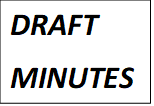 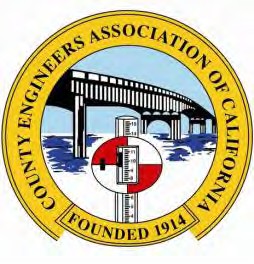 Friday, May 21, 2021|10:30 am – 12:30 pmZoom Meeting and Telephone call-inCEAC Checking$    24,075.58CEAC CD$ 201,630.15LS&R Sub Account$ 364,030.65PWSS Sub Account$    11,917.06Estimated End of Year Account BalancesLS&R Sub Account$     394,030.65PWSS Sub Account$ 	11,917.06Bedroll Sub Account$ 	6,838.10CEAC CD Reserves$     201,633.60CEAC Checking$ 	(37,627.87)TOTAL Est. End of Year Account Balance$     576,791.54